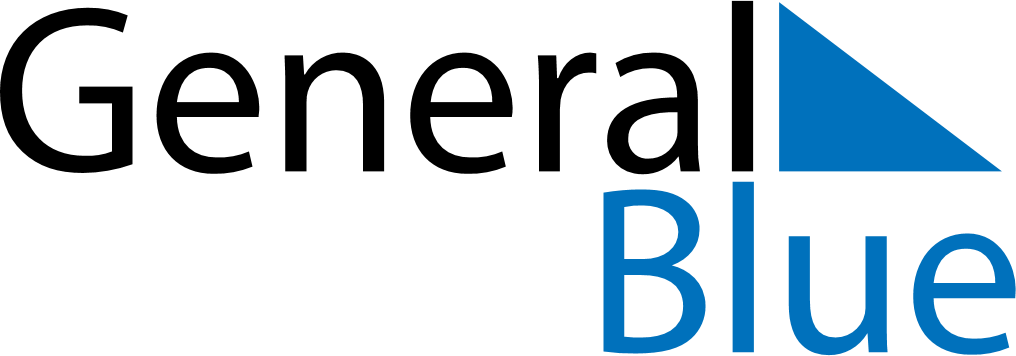 December 2024December 2024December 2024December 2024December 2024December 2024Skopun, Sandoy, Faroe IslandsSkopun, Sandoy, Faroe IslandsSkopun, Sandoy, Faroe IslandsSkopun, Sandoy, Faroe IslandsSkopun, Sandoy, Faroe IslandsSkopun, Sandoy, Faroe IslandsSunday Monday Tuesday Wednesday Thursday Friday Saturday 1 2 3 4 5 6 7 Sunrise: 9:19 AM Sunset: 3:13 PM Daylight: 5 hours and 53 minutes. Sunrise: 9:22 AM Sunset: 3:11 PM Daylight: 5 hours and 49 minutes. Sunrise: 9:24 AM Sunset: 3:10 PM Daylight: 5 hours and 45 minutes. Sunrise: 9:26 AM Sunset: 3:08 PM Daylight: 5 hours and 42 minutes. Sunrise: 9:28 AM Sunset: 3:07 PM Daylight: 5 hours and 39 minutes. Sunrise: 9:30 AM Sunset: 3:06 PM Daylight: 5 hours and 35 minutes. Sunrise: 9:32 AM Sunset: 3:05 PM Daylight: 5 hours and 32 minutes. 8 9 10 11 12 13 14 Sunrise: 9:34 AM Sunset: 3:04 PM Daylight: 5 hours and 30 minutes. Sunrise: 9:36 AM Sunset: 3:03 PM Daylight: 5 hours and 27 minutes. Sunrise: 9:37 AM Sunset: 3:02 PM Daylight: 5 hours and 24 minutes. Sunrise: 9:39 AM Sunset: 3:02 PM Daylight: 5 hours and 22 minutes. Sunrise: 9:40 AM Sunset: 3:01 PM Daylight: 5 hours and 20 minutes. Sunrise: 9:42 AM Sunset: 3:01 PM Daylight: 5 hours and 18 minutes. Sunrise: 9:43 AM Sunset: 3:00 PM Daylight: 5 hours and 17 minutes. 15 16 17 18 19 20 21 Sunrise: 9:44 AM Sunset: 3:00 PM Daylight: 5 hours and 15 minutes. Sunrise: 9:46 AM Sunset: 3:00 PM Daylight: 5 hours and 14 minutes. Sunrise: 9:47 AM Sunset: 3:00 PM Daylight: 5 hours and 13 minutes. Sunrise: 9:47 AM Sunset: 3:00 PM Daylight: 5 hours and 12 minutes. Sunrise: 9:48 AM Sunset: 3:00 PM Daylight: 5 hours and 11 minutes. Sunrise: 9:49 AM Sunset: 3:00 PM Daylight: 5 hours and 11 minutes. Sunrise: 9:50 AM Sunset: 3:01 PM Daylight: 5 hours and 11 minutes. 22 23 24 25 26 27 28 Sunrise: 9:50 AM Sunset: 3:01 PM Daylight: 5 hours and 11 minutes. Sunrise: 9:50 AM Sunset: 3:02 PM Daylight: 5 hours and 11 minutes. Sunrise: 9:51 AM Sunset: 3:03 PM Daylight: 5 hours and 11 minutes. Sunrise: 9:51 AM Sunset: 3:03 PM Daylight: 5 hours and 12 minutes. Sunrise: 9:51 AM Sunset: 3:04 PM Daylight: 5 hours and 13 minutes. Sunrise: 9:51 AM Sunset: 3:05 PM Daylight: 5 hours and 14 minutes. Sunrise: 9:51 AM Sunset: 3:06 PM Daylight: 5 hours and 15 minutes. 29 30 31 Sunrise: 9:50 AM Sunset: 3:08 PM Daylight: 5 hours and 17 minutes. Sunrise: 9:50 AM Sunset: 3:09 PM Daylight: 5 hours and 19 minutes. Sunrise: 9:49 AM Sunset: 3:11 PM Daylight: 5 hours and 21 minutes. 